Sanction #:	STA-16-09	Held under the sanction of USA SwimmingVenue:		1400 W. Villaret Blvd, San Antonio, Texas 78224 (210) 486-3000.Facility:	All deep two, 8 lane, 25-yard competition pools with a separate warm-up/cool-down pool. A Daktronics timing system and a Hy-tek Meet Manager Software will be utilized. Seating is available for over 1000. Dressing and locker rooms are available on-site. The Natatorium is on Palo Alto College property. No tobacco or alcohol is allowed including the parking lot. A Concession Stand will be provided.Water Depth: 	The minimum water depth, measured in accordance with Article 103.2.3, is 7 feet at the start end and the turn end is 9 feet measured for a distance of 1.0 meter to 5.0 meters from both end walls.Course Certification:	The competition course has been certified in accordance with 104.2.2C(4). The copy of such certification is on file with USA Swimming. Sanction:	This meet has been sanctioned by South Texas Swimming and current USA Swimming rules and any relevant sections of the South Texas Policies & Procedures Manual will apply. All swimmers must be registered as athletes for 2016 with USA Swimming by the meet start date. Athletes who register with USA Swimming after the meet entry deadline may deck enter the meet only if they can present their 201USA Swimming registration card (or a coach may present the club’s official, watermarked roster from the USA Swimming club portal). South Texas Swimming does not allow on-deck USA Swimming registrations. Conduct of the sanctioned event shall conform in every respect to all technical and administrative rules of USA Swimming.Liability:	In granting this sanction it is understood and agreed that USA Swimming, Inc., South Texas Swimming, Inc. (STSI), the San Antonio Wave, Palo Alto College, and all meet officials shall be free from any liabilities or claims for damages arising by reason of injuries to anyone during the conduct of the event. Damage to the facility, when proved, will cause the offending swimmer, if unattached, or the offending swimmer's club, if attached, to be held accountable for repairs.USA SwimmingRegistration:	All swimmers, coaches, and officials participating in this competition must be currently (2016) registered with USA Swimming. No swimmer will be permitted to compete unless the swimmer is a member as provided in Article 302. All should also be prepared to present their USA Swimming ID Card as proof of their registration to the Meet Director or designee at any time. Swimmers who 1) late enter when possible; 2) need to be late-entered because of clerical errors by the entering team or the meet host; or 3) are not entered in this meet and choose to enter time trials, if offered, will be required to present their USA Swimming ID card (or a coach may present the club’s official, watermarked roster from the USA Swimming club portal). Current national and LSC regulations do not allow for exceptions to these policies.Meet Format:	All events will be timed finals, swum in two short course yard pools (boys and girls), seeded only by time and gender. All events shall be swum fastest to slowest. There will be no time trials. Check-in is required for the 400 IM and 500 free. There will be 4 heats of 500 free in the morning session and afternoon sessions in each pool. Minimum qualification time for the 500 free is 8:00.00 for the morning session and 7:30.00 for the afternoon session. Proof of time is required for the 500 free. The fastest 32 swimmers with proven times will be entered in these events. If more than 32 swimmers enter these events, the meet host will notify the coaches of the swimmers who will be removed from the events. These events are deck-seeded events, and positive check-in with the Clerk of Course is required. The check-in time period will be announced. Swimmers will be entered in the order entries are received. We reserve the right to cap the number of swimmers entered in order to stay within the four hour rule during the sessions. Depending on the number of entries, the Meet Director and Referee reserve the right to modify meet operations as necessary to include running the meet in one, 8-lane pool and/or reducing the meet to one session.Relays:	Mixed gender freestyle relays will be contested.Age up Date:	The age of the swimmer will be his/her age on January 24th, 2016EntryRestrictions:	Swimmers may enter a maximum of 5 individual events & 1 relay event. Enter all events with short course yards times. Team Manager should not be used to convert long and short course meter times to short course yard times for seeding purposes. Deadline:	Entries must be submitted by January 12, 2016.EntryProcedures:	All teams with five or more swimmers must submit entries using Hy-Tek Team Manager or its equivalent to the Entries Chair. Email is the preferred method of delivery; if you need to submit entries in another format, please contact the Entries Chair to make other arrangements. Please rename the entry file to clearly identify the meet sanction number, your club code, and the file (such as ST-12-##_AAAA_Entries.zip). Include a Meet Entry Report of your entries, listing the swimmer, USA Swimming ID, and entries by swimmer. Rename the Meet Entry Report using the meet sanction number, your club code, and the report name (such as ST-12-##_AAAA_EntriesByAthlete.pdf). Athletes included in improperly identified Commlink Files (Cfile0X.cl2 or zfile00X.zip) or with inaccurate or missing USA Swimming IDs will not be entered into the meet and any entry fees will not be refunded. Athletes will not be entered into Meet Manager if the Meet Entry Report is not received. Athletes will not be permitted to compete in the meet until satisfactory fee payment arrangements have been made with the Meet Director or designee.Teams will fewer than five swimmers may send an email to the Entries Chair with the team abbreviation, LSC, the swimmer's full name (as registered with USA Swimming), the swimmer's USA Swimming ID number, and the swimmer's events by number, description, and entry time.When submitting files to the Entries Chair, please include the name, email address, and phone number of the person submitting the entries. Entries must be sent to Lorrie Swain at meetentries@outlook.com If you do not receive an email confirmation within 24 hours, your entries were not received.Entry Fees:	$9.00 per individual event and $18.00 per relay event (includes the STSI splash fee of $1.25 per splash)Please include a Meet Entry Fee report with your payment. Entry fees must be received by January 20, 2016 or your entries will be removed from the meet. Refunds will not be given for any reason.Make checks payable to: San Antonio WaveSend checks to: San Antonio Wave, PO Box 160566, San Antonio, TX 78280Deck Entries:	Late/deck entry fees are $18.00 per event. Deck entries will be accepted only for open lanes. No new heats will be created. You may deck enter the current session beginning at the start of warm-up. Deck entries will close 45 minutes before the start of each session. Swimmers not previously entered in the meet must present their USA Swimming registration card to the Clerk of Course to deck enter or a coach may present the club's official watermarked roster from the USA Swimming club portal.Meet Staff: 	Head Coach: Shawn Squires (210) 392-2402 headcoach@sawave.orgMeet Director: Chris Troyer (210) 749-6368 meetdirector@outlook.comMeet Referee: Doug Donofrio (210) 884-3860 doug311@sbcgolbal.netAdmin Official: Mindy Donofrio (210) 391-2024 mindy311@sbcglobal.netCell PhoneRestrictions:	Use of audio or visual recording devices, including a cell phone, is not permitted in changing areas, rest rooms or locker rooms. There are no exceptions to this policy. Violators are subject to disqualification from the meet, disbarment from the facility, and arrest.UnaccompaniedSwimmers:	Any swimmer entered in the meet must be certified by a USA swimming member-coach as being proficient in performing a racing start or must start each race from within the water. When unaccompanied by a member-coach, it is the responsibility of the swimmer or the swimmer’s legal guardian to ensure compliance with this requirement.SwimmerPhotographs and Videos:	There may be one or more photographers and/or videographers on deck at this meet. In the event such personnel are present, parents or guardians of swimmers under the age of 18 who do not wish to have photos or videos of their athletes made are required to contact the Meet Director prior to the beginning of warm-ups. Photographers and videographers are strongly encouraged to stay out of the area immediately behind the starting blocks, but if present are specifically prohibited from making shots during the start phase of any race.DeckChanging:	Deck changes are prohibited.Special Needs:	Please notify Chris Troyer (210) 749-6268 in advance of this event with the name and age of any member on your team who needs assistance to enter the building. The facility staff will make reasonable accommodations for swimmers coaches, or spectators who wish to enter and use our facility. In any meet sanctioned or approved by South Texas Swimming, Inc., which may include one or more swimmers with visual, hearing, mental, or physical disabilities; the judging of such competitors shall be in strict accordance with the current USA Swimming Rules and Regulations, i.e., Article 105. A disability is defined as a PERMANENT physical or mental impairment that substantially limits one or more major life activities. Coaches and/or athletes must notify the Meet Referee before the event begins if they are to be considered to be judged under Article 105.Officials:	All currently certified and training USA Swimming officials are cordially invited to participate. If you plan to officiate contact the Meet Referee. Uniform will be white over khaki.Timers:	Each team will be required to provide timers in proportion to the number of swimmers entered in the meet. Lane assignments will be made by Club. Athletes in the 400 IM & 500 Free must provide their own timers. The host team will ensure that the timers are well taken care of with food and drink.Awards:	Ribbons for places one through eight in individual events will be awarded according to the following age groups: 8 & under, 9-10. Awards will not be given for relays, athletes 11 years of age or older or any 10 and under swimmers competing in the afternoon session. DailySchedule:	Warm-ups will be conducted in accordance with the current  Safety Guidelines and Warm-up Procedures attached to this meet announcement.Warm-ups for the first session will begin at 7:00 AM, 2nd session warm-ups will begin at the conclusion of session 1. All Warm-ups will be assigned, lane assignments will be sent to attending teams with projected timeline the week of the meet.Order of EventsDistances are in Short Course YardsSOUTH TEXAS SWIMMING, Inc.Safety Guidelines and Warm-up ProceduresA. 	WARM-UP PROCEDURESI. 	Assigned Warm-up Procedures a. 	Warm-up lanes and times will be assigned to competing teams based on number of entrants.b. 	All warm-up activities will be coordinated by the coach(es) supervising that lane.c. 	Dive sprints may be done only under the direct supervision of the coach.II. 	Open Warm-up Procedures LANE USEa.	The first half of the assigned warm-up time shall be general warm-up for all lanes.b.	Push/Pace lanes will push off one or two lengths from starting end.c.	Sprint lanes are for diving from blocks or for backstroke starts in specified lanes at designated times—one way only. d.	Dive sprints may only be done under the direct supervision of the coach.e.	There will be no diving in the general warm-up lanes—circle swimming only.f.	No kickboards, pull buoys, or hand paddles may be used.III. 	Safety Guidelinesa.	Coaches are responsible for the following:1.	Instructing swimmers regarding safety guidelines and warm-up procedures as they apply to conduct at meets and practices.2.	Actively supervising their swimmers throughout the warm-up sessions, at meets, and all practices.3.	Maintaining as much contact with their swimmers AS POSSIBLE, both verbal and visual, throughout the warm-up period.b. 	The host team will be responsible for the following:1.	A minimum of four marshals who report to and receive instructions from the Meet Referee and/or Director shall be on deck during the entire warm-up session(s).2.	Marshals will have the authority to remove from the deck for the remainder of a warm-up session, any swimmer or coach found to be in violation of these procedures.3.	The host team shall provide signs for each lane at both ends of the pool, indicating their designated use during warm-ups.4.	Warm-up times and lane assignments will be published in the meet information and posted at several locations around the pool area and the following statement will appear in the meet information: “South Texas Swimming Safety Guidelines and Warm-up Procedures will be in effect at this meet.”5.	An announcer will be on duty for the entire warm-up session to announce lane and/or time changes and to assist with the conduct of the warm-up.6.	Hazards in locker rooms, on deck, or in areas used by coaches, swimmers, or officials will be either removed or clearly marked.B. 	MISCELLANEOUS NOTESI.	Backstrokers will ensure that they are not starting at the same time as a swimmer on the blocks. Swimmers shall not step up on the blocks if there is a backstroker waiting to start.II.	Swimmers shall not jump or dive into the pool to stop another swimmer on a recalled start.III.	Swimmers are required to exit the pool on completion of their warm-up to allow other swimmers adequate warm-up time. The pool is not for visiting or playing during the warm-up session.IV.	Warm-up procedures will be enforced for any breaks scheduled during the competition.V.	No hand paddles, fins, or kickboards may be used at any time during general, specific, or between warm-ups unless approved by the Meet Referee.NOTE: Host Clubs, with the consent of the Meet Referee, may modify the time schedule or recommended lane assignments depending on pool configuration, number of swimmers, or other considerations; so long as safety considerations are not compromised. Any such changes will be announced and/or prominently posted in the pool area.STSI Safety Guidelines and Warm-up Procedures last Revised 9/30/2013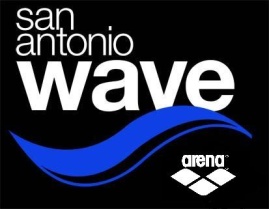 San Antonio WaveWave into ’16 UnclassifiedSunday January 24th, 2016Palo Alto College Natatorium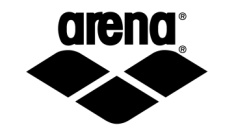 Sunday January 24th Session 1 - 10 and Under- Session begins at 8:30AMSunday January 24th Session 1 - 10 and Under- Session begins at 8:30AMSunday January 24th Session 1 - 10 and Under- Session begins at 8:30AMGirlsEventBoys1100 Individual Medley23200 Fly45100 Back6750 Breast89500 Free101150 Fly1213200 IM1415200 Back1617100 Breast181950 Free2021200 Free2223100 Fly242550 Back2627200 Breast2829100 Free3031200 Mixed Gender Free Relay31Sunday January 24th- Session 2- Open- Session begins 1 hour after conclusion of session 1Sunday January 24th- Session 2- Open- Session begins 1 hour after conclusion of session 1Sunday January 24th- Session 2- Open- Session begins 1 hour after conclusion of session 1GirlsEventBoys3312 and Under 100 Individual Medley3435200 Fly3637100 Back383912 and Under 50 Breast4041500 Free424312 and Under 50 Fly4445200 Individual Medley4647200 Back4849100 Breast505150 Free5253200 Free5455100 Fly565712 and Under 50 Back5859200 Breast6061100 Free6263400 Individual Medley6465400 Mixed Gender Free Relay65POOLPUSH/PACEDIVES/SPRINTSGENERAL WARMUP8 Lanes1 and 82 and 73 through 66 Lanes1 and 62 and 53 and 4